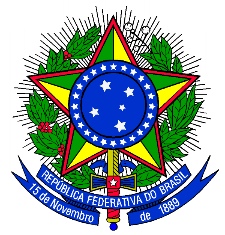 MINISTÉRIO DA EDUCAÇÃOSECRETARIA DE EDUCAÇÃO PROFISSIONAL E TECNOLÓGICAINSTITUTO FEDERAL DE EDUCAÇÃO, CIÊNCIA E TECNOLOGIA DO SUL DE MINAS GERAISANEXO VII – EDITAL 98/2020RELATÓRIO FINALEste roteiro contém algumas instruções para apresentação do relatório final da bolsa de Inovação Tecnológica do IFSULDEMINAS.O docente/coordenador poderá estabelecer requisitos adicionais, quando julgar necessário, mantendo os itens abaixo como padrão.O relatório deverá ser enviado no e-mail: editais.nit@ifsuldeminas.edu.br no prazo estabelecido neste Edital.Nome do Docente Coordenador:Nome do Aluno Bolsista:      Número de Matrícula:     		Curso do Aluno:     Área (Conhecimento):      Mês/ano (início da Bolsa):        	Mês/ano (Fim da Bolsa):      Título do projeto: (200 caracteres de texto)Objetivos originais alcançados: (400 caracteres de texto)Síntese dos resultados obtidos: (500 caracteres de texto)Caso a matéria tenha sido encaminhada para apresentação em congressos ou publicação: (anexar cópias)Perspectiva de continuidade ou desdobramento do trabalho:Local, XX de XXXX de 2020.(Assinatura obrigatória do orientador)(Assinatura obrigatória do aluno)